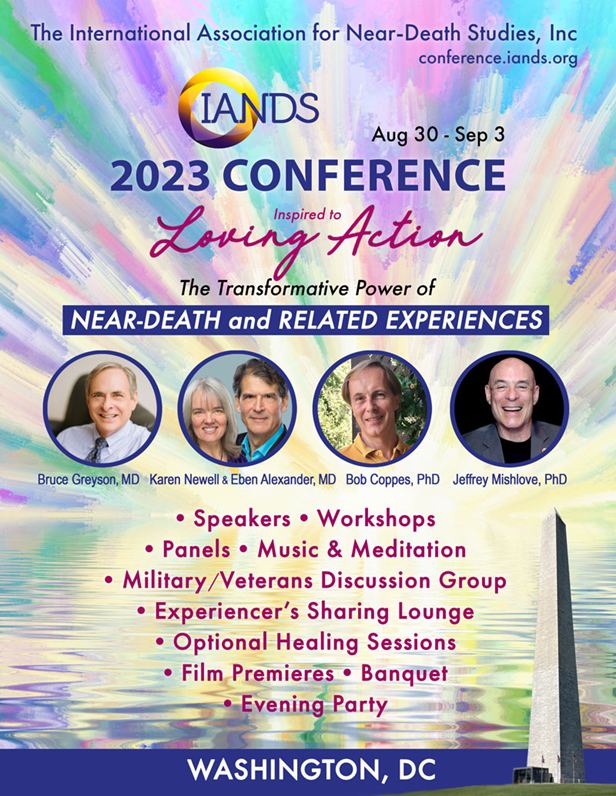 IANDS Conference 2023 Held Virtually and In-Person Washington, DCGoal: Inspired to Loving Action as result of attendance at this conference.Individual Educational Activity Evaluation FormThe overall purpose/goal for this activity was met to provide knowledge to support health and wellness using complementary and alternative medicineStrongly Agree 		Agree 		Neutral		Disagree 	Strongly Disagree
I found this activity worthwhile for my personal use / and or professional practice. Strongly Agree		Agree		Neutral		Disagree		Strongly Disagree
This activity will enhance my knowledge/skill in self-care/Strongly Agree		Agree		Neutral		Disagree		Strongly DisagreeAs a result of this activity, please share your important “take away” you will have. What other comments would you like to make?As a result of this activity, please share at least one action you will take to change in your personal or professional life. Describe.Comments:SUMMARY:  Print NAMEName ____________________________________________  Email: _____________________________________________________Total Conference Contact Hours Participated in & Evaluation Details BelowFor each presentation attended, please submit the speaker and their topic for each day fill out a separate speaker evaluation form.Additional Overall Comments & Feedback to IANDSSpeaker Name:  Speaker Topic: The speaker was knowledgeable about the topic and provided the information in an interesting manner that facilitated my learning:Strongly Agree		Agree		Neutral		Disagree	Strongly DisagreeThe speaker was knowledgeable about the topic and provided the information in an interesting manner that facilitated my learning:Strongly Agree		Agree		Neutral		Disagree	Strongly DisagreeThe objectives for this speaker's presentation were met:Strongly Agree		Agree		Neutral		Disagree	Strongly DisagreeThe objectives for this speaker's presentation were met:Strongly Agree		Agree		Neutral		Disagree	Strongly DisagreeThis content of this topic was free of commercial bias.Strongly Agree		Agree		Neutral		Disagree	Strongly DisagreeThis content of this topic was free of commercial bias.Strongly Agree		Agree		Neutral		Disagree	Strongly DisagreeSpeaker Name: Speaker Topic:  The speaker was knowledgeable about the topic and provided the information in an interesting manner that facilitated my learning:Strongly Agree		Agree		Neutral		Disagree	Strongly DisagreeThe speaker was knowledgeable about the topic and provided the information in an interesting manner that facilitated my learning:Strongly Agree		Agree		Neutral		Disagree	Strongly DisagreeThe objectives for this speaker's presentation were met:Strongly Agree		Agree		Neutral		Disagree	Strongly DisagreeThe objectives for this speaker's presentation were met:Strongly Agree		Agree		Neutral		Disagree	Strongly DisagreeThis content of this topic was free of commercial bias.Strongly Agree		Agree		Neutral		Disagree	Strongly DisagreeThis content of this topic was free of commercial bias.Strongly Agree		Agree		Neutral		Disagree	Strongly DisagreeSpeaker Name Speaker Topic: The speaker was knowledgeable about the topic and provided the information in an interesting manner that facilitated my learning:Strongly Agree		Agree		Neutral		Disagree	Strongly DisagreeThe speaker was knowledgeable about the topic and provided the information in an interesting manner that facilitated my learning:Strongly Agree		Agree		Neutral		Disagree	Strongly DisagreeThe objectives for this speaker's presentation were met:Strongly Agree		Agree		Neutral		Disagree	Strongly DisagreeThe objectives for this speaker's presentation were met:Strongly Agree		Agree		Neutral		Disagree	Strongly DisagreeThis content of this topic was free of commercial bias.Strongly Agree		Agree		Neutral		Disagree	Strongly DisagreeThis content of this topic was free of commercial bias.Strongly Agree		Agree		Neutral		Disagree	Strongly DisagreeSpeaker Name:  Speaker Topic: The speaker was knowledgeable about the topic and provided the information in an interesting manner that facilitated my learning:Strongly Agree		Agree		Neutral		Disagree	Strongly DisagreeThe speaker was knowledgeable about the topic and provided the information in an interesting manner that facilitated my learning:Strongly Agree		Agree		Neutral		Disagree	Strongly DisagreeThe objectives for this speaker's presentation were met:Strongly Agree		Agree		Neutral		Disagree	Strongly DisagreeThe objectives for this speaker's presentation were met:Strongly Agree		Agree		Neutral		Disagree	Strongly DisagreeThis content of this topic was free of commercial bias.Strongly Agree		Agree		Neutral		Disagree	Strongly DisagreeThis content of this topic was free of commercial bias.Strongly Agree		Agree		Neutral		Disagree	Strongly DisagreeSpeaker Name:  Speaker Topic: The speaker was knowledgeable about the topic and provided the information in an interesting manner that facilitated my learning:Strongly Agree		Agree		Neutral		Disagree	Strongly DisagreeThe speaker was knowledgeable about the topic and provided the information in an interesting manner that facilitated my learning:Strongly Agree		Agree		Neutral		Disagree	Strongly DisagreeThe objectives for this speaker's presentation were met:Strongly Agree		Agree		Neutral		Disagree	Strongly DisagreeThe objectives for this speaker's presentation were met:Strongly Agree		Agree		Neutral		Disagree	Strongly DisagreeThis content of this topic was free of commercial bias.Strongly Agree		Agree		Neutral		Disagree	Strongly DisagreeThis content of this topic was free of commercial bias.Strongly Agree		Agree		Neutral		Disagree	Strongly DisagreeSpeaker Name: Speaker Topic:  The speaker was knowledgeable about the topic and provided the information in an interesting manner that facilitated my learning:Strongly Agree		Agree		Neutral		Disagree	Strongly DisagreeThe speaker was knowledgeable about the topic and provided the information in an interesting manner that facilitated my learning:Strongly Agree		Agree		Neutral		Disagree	Strongly DisagreeThe objectives for this speaker's presentation were met:Strongly Agree		Agree		Neutral		Disagree	Strongly DisagreeThe objectives for this speaker's presentation were met:Strongly Agree		Agree		Neutral		Disagree	Strongly DisagreeThis content of this topic was free of commercial bias.Strongly Agree		Agree		Neutral		Disagree	Strongly DisagreeThis content of this topic was free of commercial bias.Strongly Agree		Agree		Neutral		Disagree	Strongly DisagreeSpeaker Name Speaker Topic: The speaker was knowledgeable about the topic and provided the information in an interesting manner that facilitated my learning:Strongly Agree		Agree		Neutral		Disagree	Strongly DisagreeThe speaker was knowledgeable about the topic and provided the information in an interesting manner that facilitated my learning:Strongly Agree		Agree		Neutral		Disagree	Strongly DisagreeThe objectives for this speaker's presentation were met:Strongly Agree		Agree		Neutral		Disagree	Strongly DisagreeThe objectives for this speaker's presentation were met:Strongly Agree		Agree		Neutral		Disagree	Strongly DisagreeThis content of this topic was free of commercial bias.Strongly Agree		Agree		Neutral		Disagree	Strongly DisagreeThis content of this topic was free of commercial bias.Strongly Agree		Agree		Neutral		Disagree	Strongly Disagree